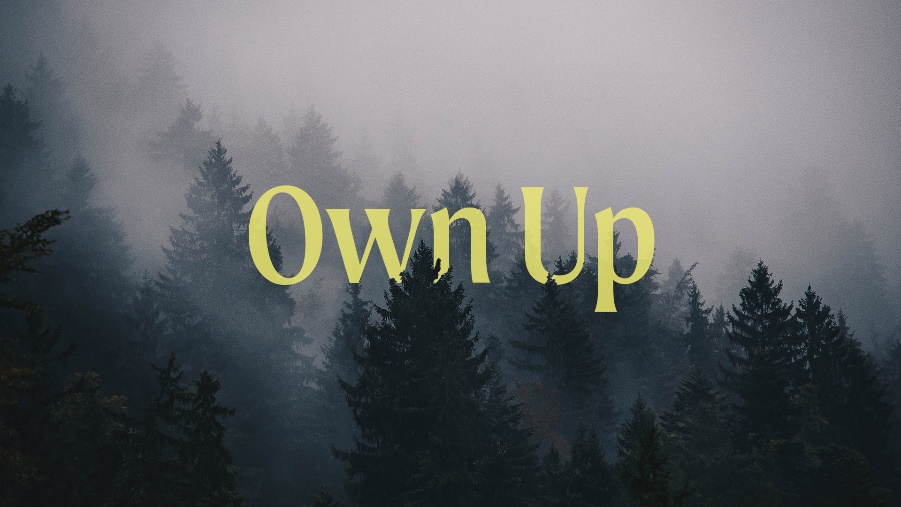 Revived and DedicatedIs there a gift or talent you once had that has fallen into disuse? Read 1 Corinthians 12:7-11 and Galatians 5:22-23. How does the gift you named above relate to these spiritual gifts? What would it take for you to revive and dedicate this gift to God? How could it be put to use in your daily life? In the church?